            ŚLĄSKI  ZWIĄZEK  HOKEJA  NA TRAWIEz siedzibą: 42-612 Tarnowskie Góry, ul. Janasa 11 NIP 643-10-22-908 Regon 272123140 konto :ING Bank Śląsk 0/Tarnowskie Góry  89 1050 1386 1000 0022 7051 0007Konto bankowe  „KADRA WOJEWÓDZKA „  ING Bank Śląski 93 1050 1386 1000 0023 1562 8806K O M U N I K A T     Nr   010 /2016 /HMŚl/Mł/DZHalowe Mistrzostwa Śląska 2016 Młodzików grupa DziewczątKomunikat zawiera:Wykaz uczestniczących drużyn w rozgrywkach o Halowe Mistrzostwo Śląska  grupa  dziewcząt 2016.Weryfikacja spotkań I turnieju, tabela I turnieju, weryfikacja spotkań II turnieju, tabela II turnieju, tabela po dwóch turniejach, weryfikacja spotkań III turnieju, tabela po trzech turniejach, klasyfikacja końcowa.Sprawy organizacyjne.AD 1. w  rozgrywkach udział biorą n/w drużyny:	1.  KKS Kolejarz I Gliwice	                        44-100 Gliwice ul.Bł. Czesława13                                                    	2. KKS Kolejarz II Gliwice                           e-mail : zabaz@wp.pl 	3.   KKS Kolejarz III Gliwice	4.  KKS Kolejarz IV Gliwice            5. KS MOSiR Cieszyn		          43-400  Cieszyn, Al. Jana Łyska 21						            e-mail : Conrad.cobra@gmail.com   								 anka1427@gmail.com             6. HKS Siemianowiczanka I                        41-100 Siemianowice ,ul.1-go Maja 18                                                                                  e-mail: siemianowiczanka@gmail.comAD 2. Weryfikacja spotkań pierwszego turnieju:Nr 01/Mł./DZ		Kolejarz I          -   Kolejarz II			5:1 (2:0)Nr 02/Mł./DZ		Kolejarz  III   	  -   Kolejarz IV			0:1 (0:0)		Nr 03/Mł./DZ		KS MOSiR   	   -  HKS Siemianowiczanka		2:1 (0:1)Nr 04/Mł./DZ		Kolejarz I       	   -  Kolejarz III			5:0 (2:0)Nr 05/Mł./DZ		KS MOSiR        -  Kolejarz IV			2:0 (0:0)Nr 06/Mł./DZ      	Kolejarz II	  -   HKS Siemianowiczanka		1:1 (0:0)Nr 07/Mł./DZ		Kolejarz I	  -   Kolejarz IV			5:0 (2:0)Nr 08/Mł./DZ		Kolejarz II	  -   Kolejarz III			0:1 (0:1)Nr 09/Mł./DZ		Kolejarz I	  -   HKS Siemianowiczanka	          11:2 (3:2)Nr 10/Mł./DZ		KS MOSiR	  -   Kolejarz II			2:3 (0:2)Tabela pierwszego turnieju:Weryfikacja spotkań drugiego turnieju: Nr 11/Mł./DZ		Kolejarz III	-   HKS Siemianowiczanka		0:1 (0:0)	Nr 12/Mł./DZ		Kolejarz II	-   Kolejarz IV				5:0 (1:0)Nr 13/Mł./DZ		Kolejarz I	-   KS MOSiR				9:0 (3:0)Nr 14/Mł./DZ		Kolejarz IV	-   HKS Siemianowiczanka		1:4 (0:3)Nr 15/Mł./DZ		Kolejarz III	-   KS MOSiR				2:3 (0:2)Nr 16/Mł./DZ      	Kolejarz I	-   Kolejarz IV			          15:0 (8:0)Nr 17/Mł./DZ		Kolejarz II	-   HKS Siemianowiczanka 		0:2 (0:1)Nr 18/Mł./DZ		Kolejarz III	-   KS MOSiR 			1:3 (0:1)Nr 19/Mł./DZ		Kolejarz I	-   HKS Siemianowiczanka	          11:0 (4:0)Nr 20/Mł./DZ		Kolejarz II	-   Kolejarz IV				1:6 (0:5)Tabela drugiego turnieju:Tabela po dwóch turniejach:Weryfikacja spotkań trzeciego turnieju:    Nr 21/Mł./DZ		Kolejarz I	-   KS MOSiR				5:1 (4:1)Nr 22/Mł./DZ		Kolejarz III	-   Kolejarz II				1:1 (0:1)Nr 23/Mł./DZ		Kolejarz IV	-   HKS Siemianowiczanka		0:4 (0:2)Nr 24/Mł./DZ		Kolejarz II	-   KS MOSiR				2:1 (1:0)Nr 25/Mł./DZ		Kolejarz III	-   HKS Siemianowiczanka 		0:2 (0:0)Nr 26/Mł./DZ      	Kolejarz I	-   Kolejarz II				8:0 (5:0)Nr 27/Mł./DZ		Kolejarz IV	-   Kolejarz III 			0:0 (0:0)Nr 28/Mł./DZ		KS MOSiR 	-   HKS Siemianowiczanka		2:4 (2:1)Nr 29/Mł./DZ		Kolejarz I	-   Kolejarz III				9:0 (6:0)Nr 30/Mł./DZ		Kolejarz IV	-   KS MOSiR 			1:2 (0:1)Tabela trzeciego turnieju:Tabela po trzech turniejach:Tabela końcowa:Klasyfikacja końcowa: 1. KKS Kolejarz I Gliwice			Halowy Mistrz Śląska Młodzików 20162. HKS Siemianowiczanka Siemianowice Śl.	Halowy V-ce Mistrz Śląska 20163. KS MOSiR Cieszyn4. KKS Kolejarz II Gliwice5. KKS Kolejarz IV Gliwice6. KKS Kolejarz III GliwiceAd. 3. Sprawy organizacyjne:Zarząd Śl.Z.H.T. składa serdeczne gratulacje zawodniczkom, trenerom i działaczom KKS Kolejarz I Gliwice za zdobycie tytułu Halowego Mistrza Śląska Młodzików gr. dziewcząt w roku 2016 oraz zawodniczkom, trenerom i działaczom HKS Siemianowiczanka Siemianowice Śląskie za zdobycie tytułu V-ce Mistrza Śląska Młodzików gr. dziewcząt w roku 2016. Wszystkim drużyną gratulujemy zajętych miejsc oraz dziękujemy za udział w rozgrywkach i zapraszamy za rok.Ze sportowym pozdrowieniem     O R G A N I Z A T O Rnasi partnerzy: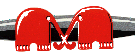 Zadania zostały wsparte ze środków budżetowych Samorządu Województwa ŚląskiegoSiemianowice 2016.04.15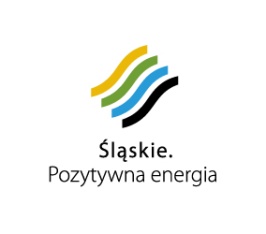 LpNazwa Klubu , drużynyilośćilośćbramkimiejscowośćspotkańpunktówzdobytestraconeróżnica1KKS Kolejarz I Gliwice412263+ 232KS MOSiR Cieszyn3664+  23KKS Kolejarz II Gliwice4459-  44KKS Kolejarz III Gliwice3316-  55KKS Kolejarz IV Gliwice3317-  66HKS Siemianowiczanka  Siem-ce31414- 10LpNazwa Klubu , drużynyilośćilośćbramkimiejscowośćspotkańpunktówzdobytestraconeróżnica1KKS Kolejarz I Gliwice39350+ 352HKS Siemianowiczanka Siem-ce49712-  53KSMOSiR Cieszyn66612-  64KKS Kolejarz II Gliwice3368-  25KKS Kolejarz IV Gliwice43725- 186KKS Kolejarz III Gliwice3037-  4LpNazwa Klubu , drużynyilośćilośćbramkimiejscowośćspotkańpunktówzdobytestraconeróżnica1KKS Kolejarz I Gliwice721613+ 582KS MOSiR Cieszyn6121216-  43HKS Siemianowiczanka Siem-ce7101126-  154KKS Kolejarz II Gliwice771117-   65KKS Kolejarz IV Gliwice76832- 246KKS Kolejarz III Gliwice63413-  9LpNazwa Klubu , drużynyilośćilośćbramkimiejscowośćspotkańpunktówzdobytestraconeróżnica1KKS Kolejarz I Gliwice39221+ 212HKS Siemianowiczanka Siem-ce39102+  83KKS Kolejarz II Gliwice 34310-  74KS MOSiR Cieszyn43612-  65KKS Kolejarz III Gliwice42112- 116KKS Kolejarz IV Gliwice3116-  5LpNazwa Klubu , drużynyilośćilośćbramkimiejscowośćspotkańpunktówzdobytestraconeróżnica1KKS Kolejarz I Gliwice1030834+ 792HKS Siemianowiczanka Siem-ce10192128-  73KS MOSiR Cieszyn10151828- 104KKS Kolejarz II Gliwice10111427- 135KKS Kolejarz IV Gliwice10  7938- 296KKS Kolejarz III Gliwice10 5525- 20Lp.Nazwa klubu, drużynyilośćilośćilośćilośćIlośćBRAMKImiejscowośćspotkańzwycięstwremisporażkapunktówzdobytestraconeróżnica1KKS Kolejarz I Gliwice 10100030834+792HKS Siemianowiczanka Siem-ce10613192128- 73KS MOSiR Cieszyn10505151828-104KKS Kolejarz II Gliwice10325111427-135KKS Kolejarz IV Gliwice10217  7938-296KKS Kolejarz III Gliwice10127 5525-20Otrzymują:6 x kluby1 x WGiD Śl.Z.H.T.1 x a/a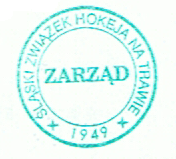 PrzewodniczącaWGiD Śl.Z.H.T./-/ Joanna ChrostPREZES/-/ Andrzej Miskiewicz 